ГОСУДАРСТВЕННОЕ БЮДЖЕТНОЕ ОБРАЗОВАТЕЛЬНОЕ УЧРЕЖДЕНИЕ ДОПОЛНИТЕЛЬНОГО ОБРАЗОВАНИЯ РЕСПУБЛИКИ КРЫМ«МАЛАЯ АКАДЕМИЯ НАУК «ИСКАТЕЛЬ»ДЕТСКИЙ ТЕХНОПАРК «КВАНТОРИУМ»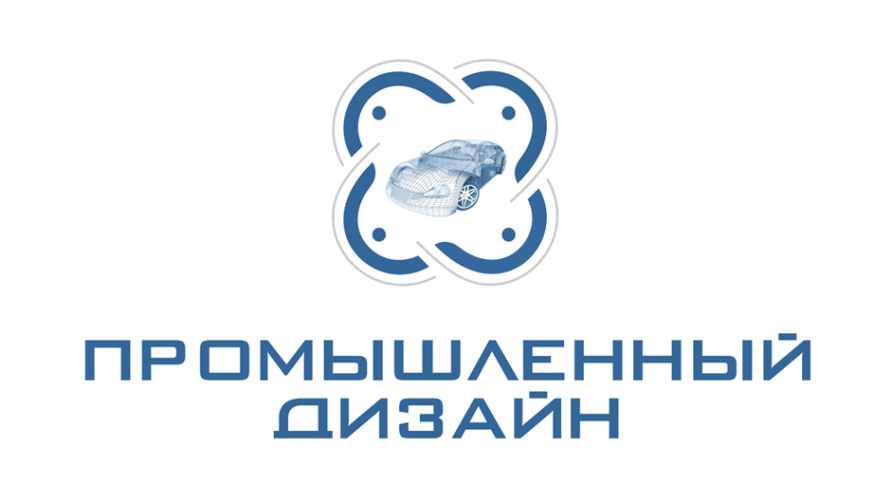 Кейс «Моделирование ракеты»Автор-составитель:Довгаль Евгений Олегович,педагог дополнительного образованиядетского технопарка «Кванториум»     Евпатория, 2021 г.1. О кейсе. Кейс предполагает знакомство обучающихся с анимацией в Блендер 3D. Логика построения кейса обеспечивает прохождение обучающимися от создания ракеты до её анимации. 2. Категория кейса: вводный, рассчитан на обучающихся 10 – 15 лет.3. Место в структуре программы: Рекомендуется к выполнению в ходе реализации дополнительной общеобразовательной общеразвивающей программы дополнительного образования детей технической направленности «Промышленный дизайн». Вводный модуль (автор Довгаль Е.О., Симферополь, 2020г.) в рамках темы «Анимация ракеты»Количество учебных часов/занятий, на которые рассчитан кейс: 2 часа / 1 занятие.Учебно-тематическое планирование (занятие — 2 часа):5. Минимально необходимый уровень входных компетенций: Базовые знания программы Blendr 3D, начальные  навыки 3D моделирования; 6. Предполагаемые результаты обучающихся, формируемые навыки.Универсальные Soft Skills:Исследовательские навыки;Внимание и концентрация.Профессиональные Hard Skills:Базовое владение программой Blender;Знание горячих клавиш;Уметь вставлять чертежи в программу;Моделирование основной формы;Применение модификаторов;Детализация модели;Текстурирование, настройка источников света и работа с вкладкой «мир»;Сохранение, а также экспорт в формат STL;Печать прототипа 7. Способ выявления образовательного результата. Представление результатов образовательной деятельности пройдет в форме демонстрации маленького ролика.8. Необходимые материалы и оборудование. Компьютеры с установленной программой Blender 3D и выходом в интернет;Интерактивная доска;Ход работыЛюбая работа начинается с поиска идеи или референса (Эскиза) изделия. Для этого предлагаю обратиться к сети интернет и найти чертёж ракеты.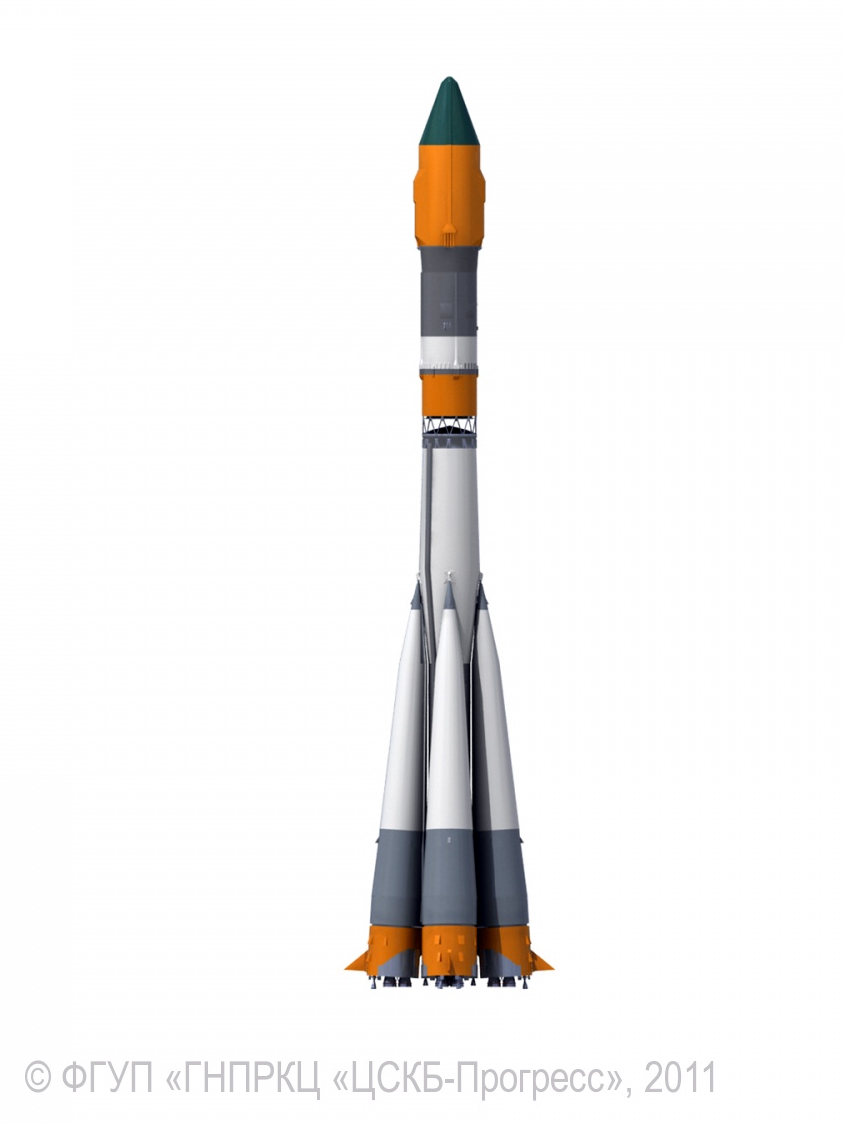 Прежде чес перетащить ракету в программу нужно нажать 3 на нумпаде.После чего просто перетаскиваем картинку в программу.На клавишу S можно отмасштабировать картинку. На G переместить картинку по осям. Либо нажав на инструмент перемещение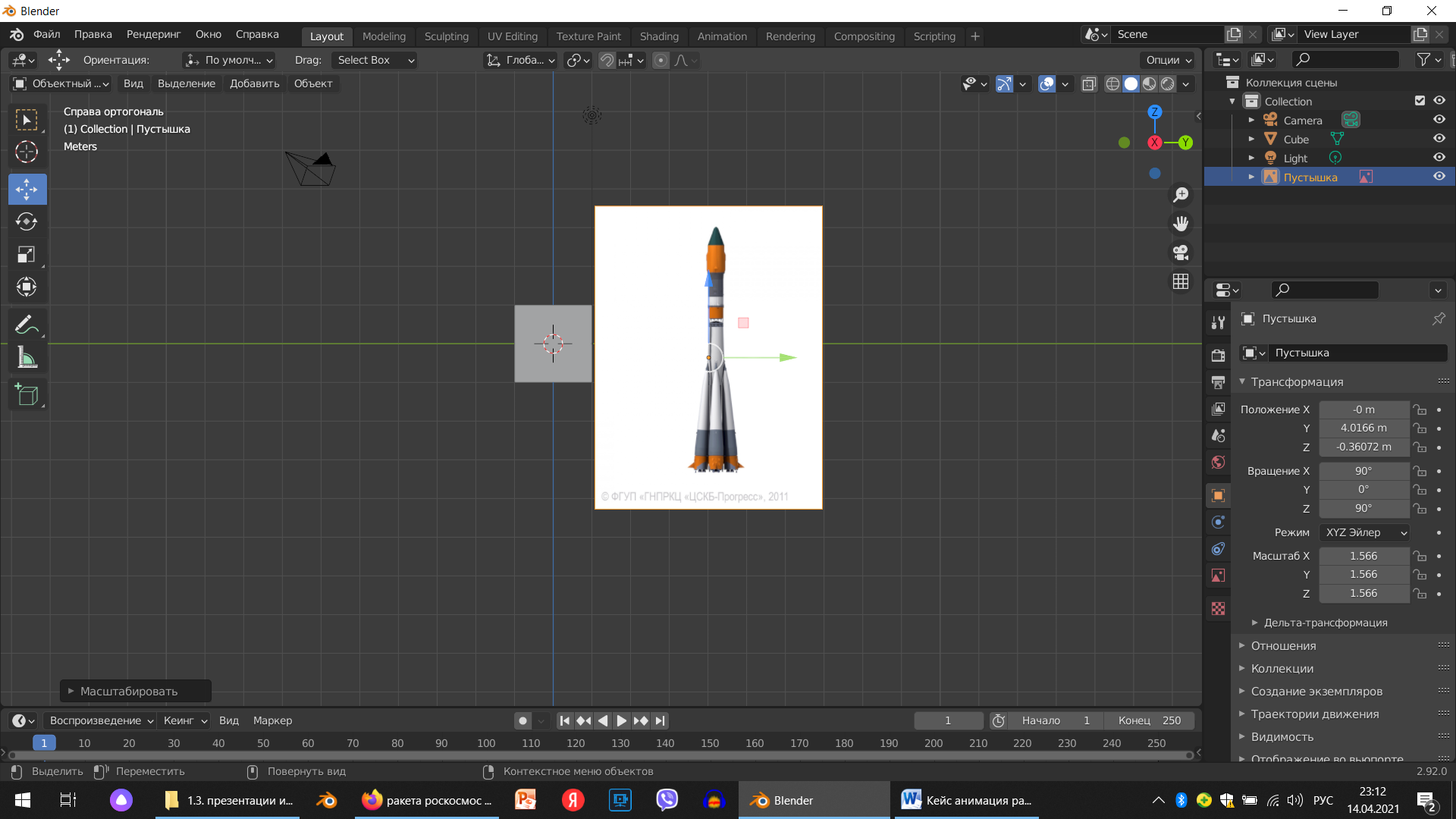 Перед тем как поменять размер и положение картинки удалите куб нажав на него ЛКМ-X-удалить. Добейтесь результата как на картинке ниже. Чтобы ракета примерно стояла на зеленой линии. 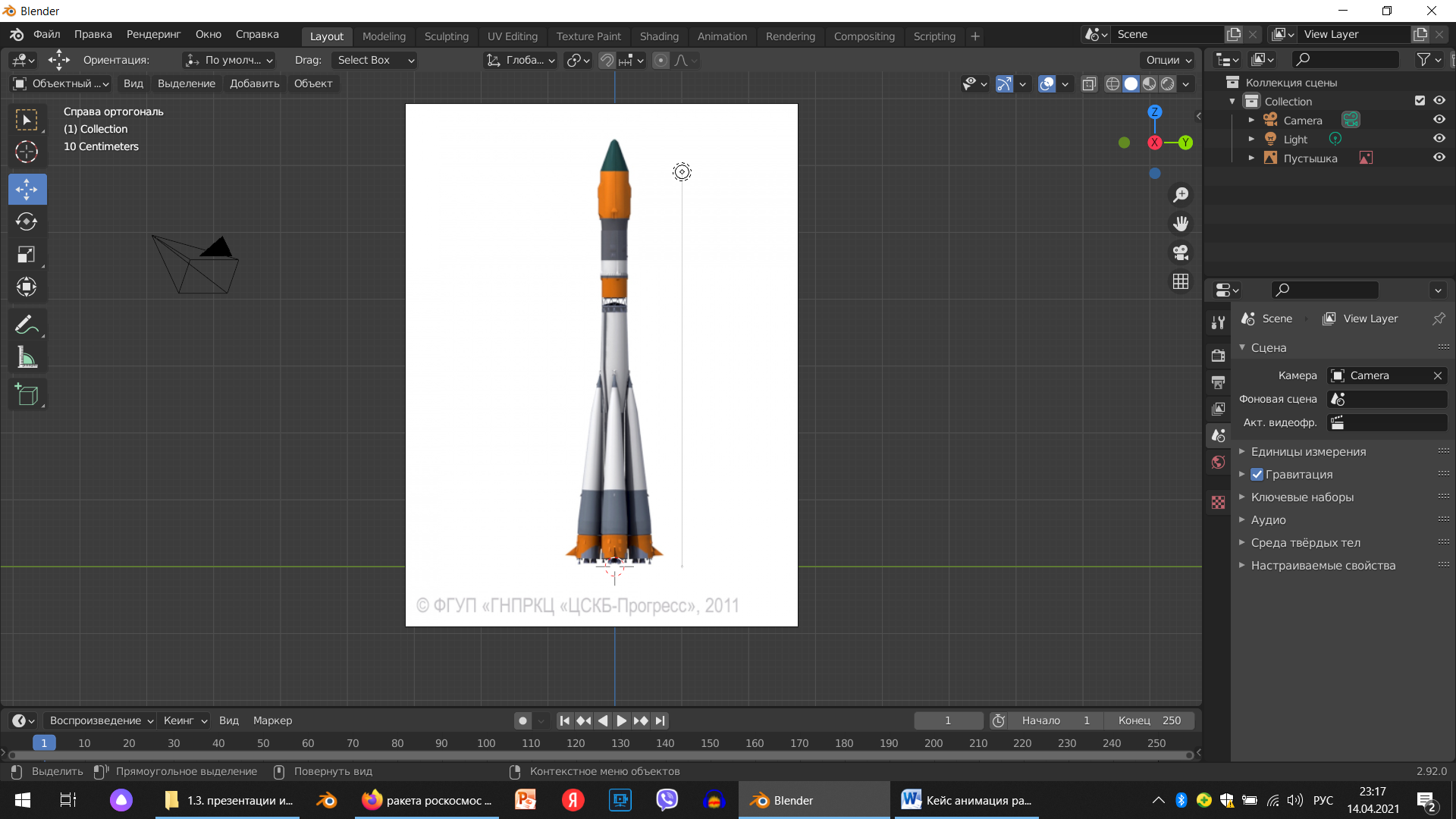 5. Создадим цилиндр для этого нажмем: Shift+A – меш – цилиндр.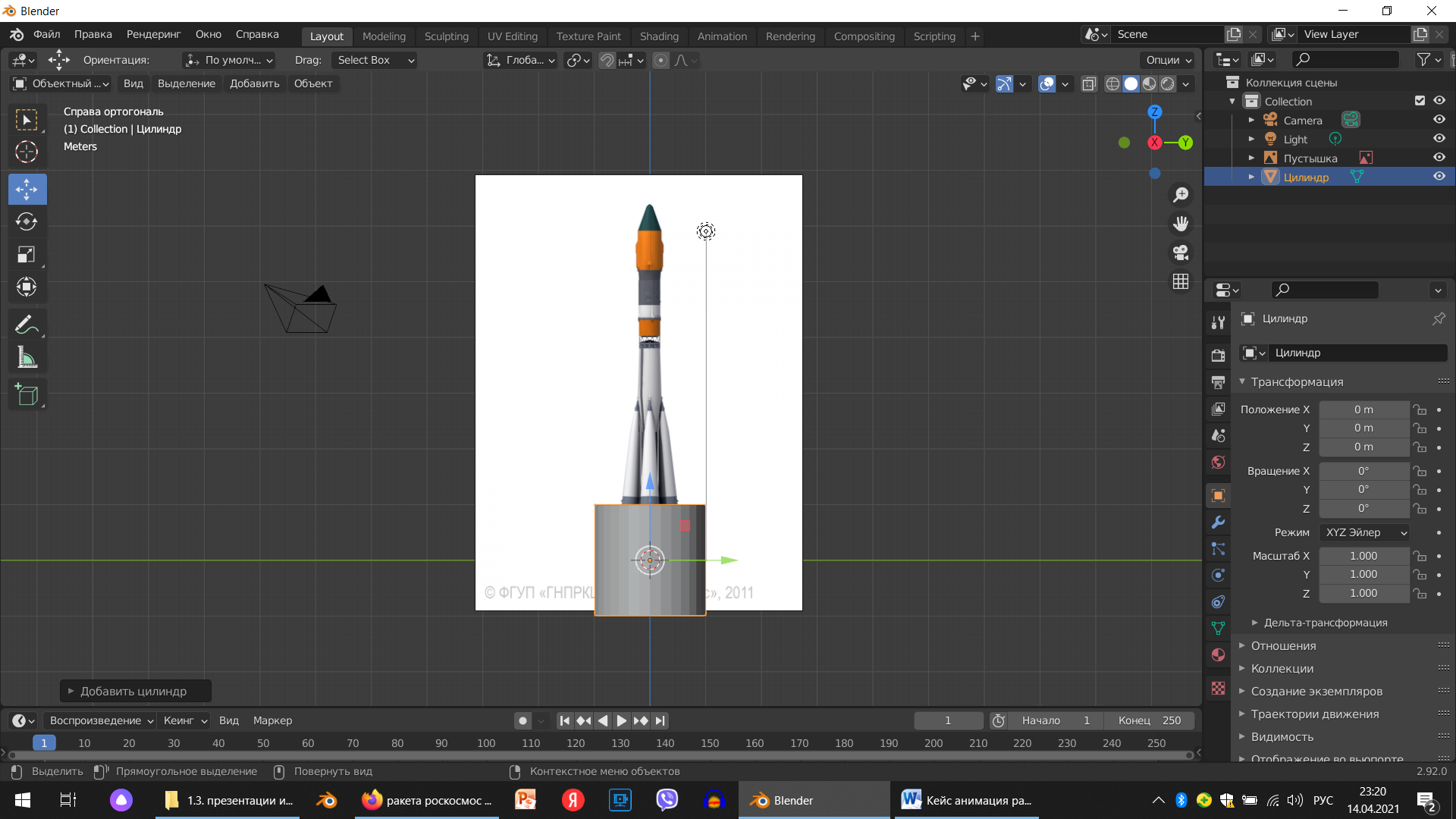 6. Нажмем Tab на клавиатуре, чтобы перейти в режим моделирования. С помощью перемещения (G) и масштабирования (S) и выдавливания (E) создайте форму ракеты. Для того чтобы видеть чертеж нажмите (Z) и выберите каркасный режим. 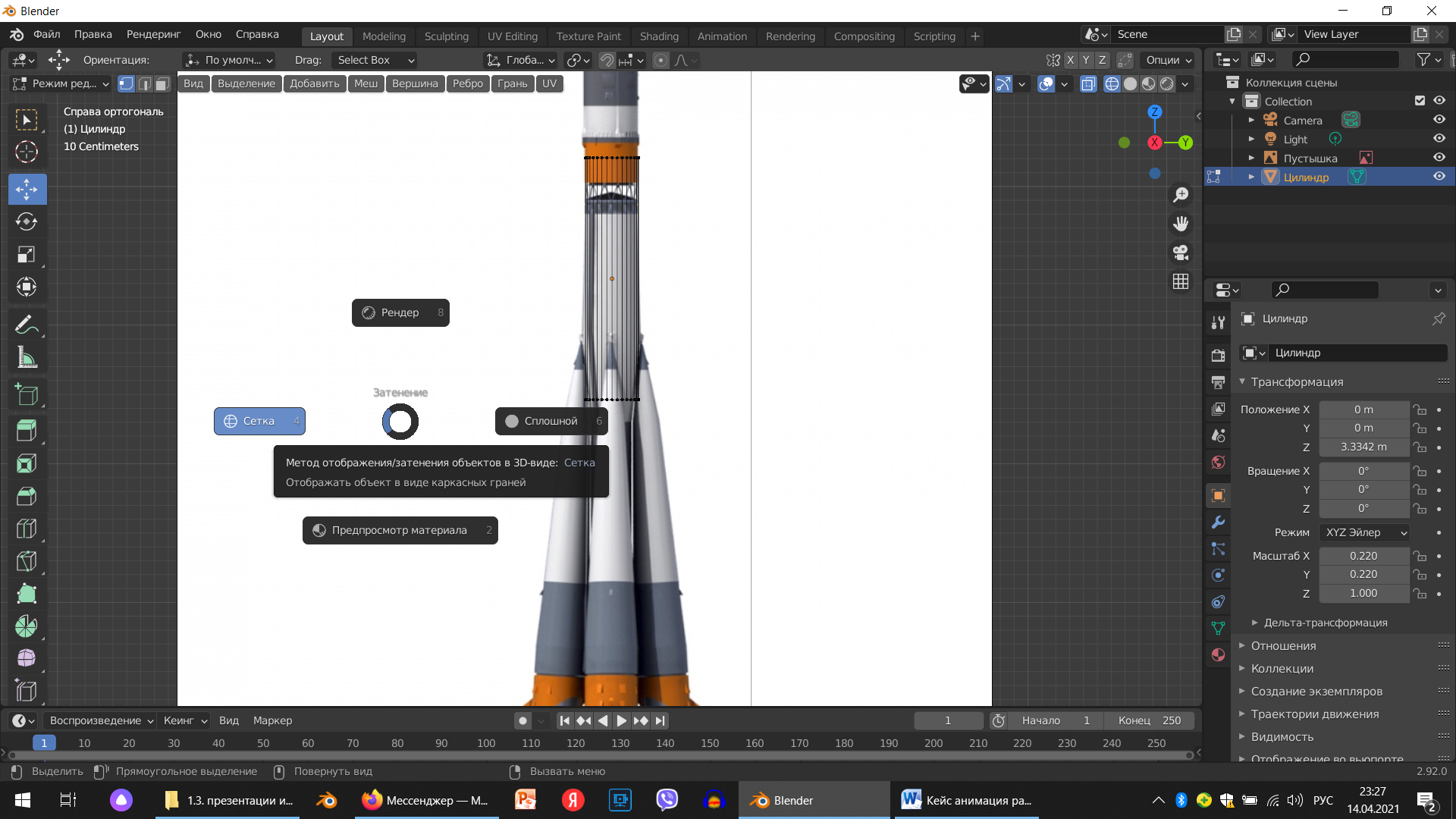 Чтобы выделить нужную часть ракеты нажмите B и обведите рамкой нужные вершины, потом переместите нижнюю часть ракеты на нужное расстояние.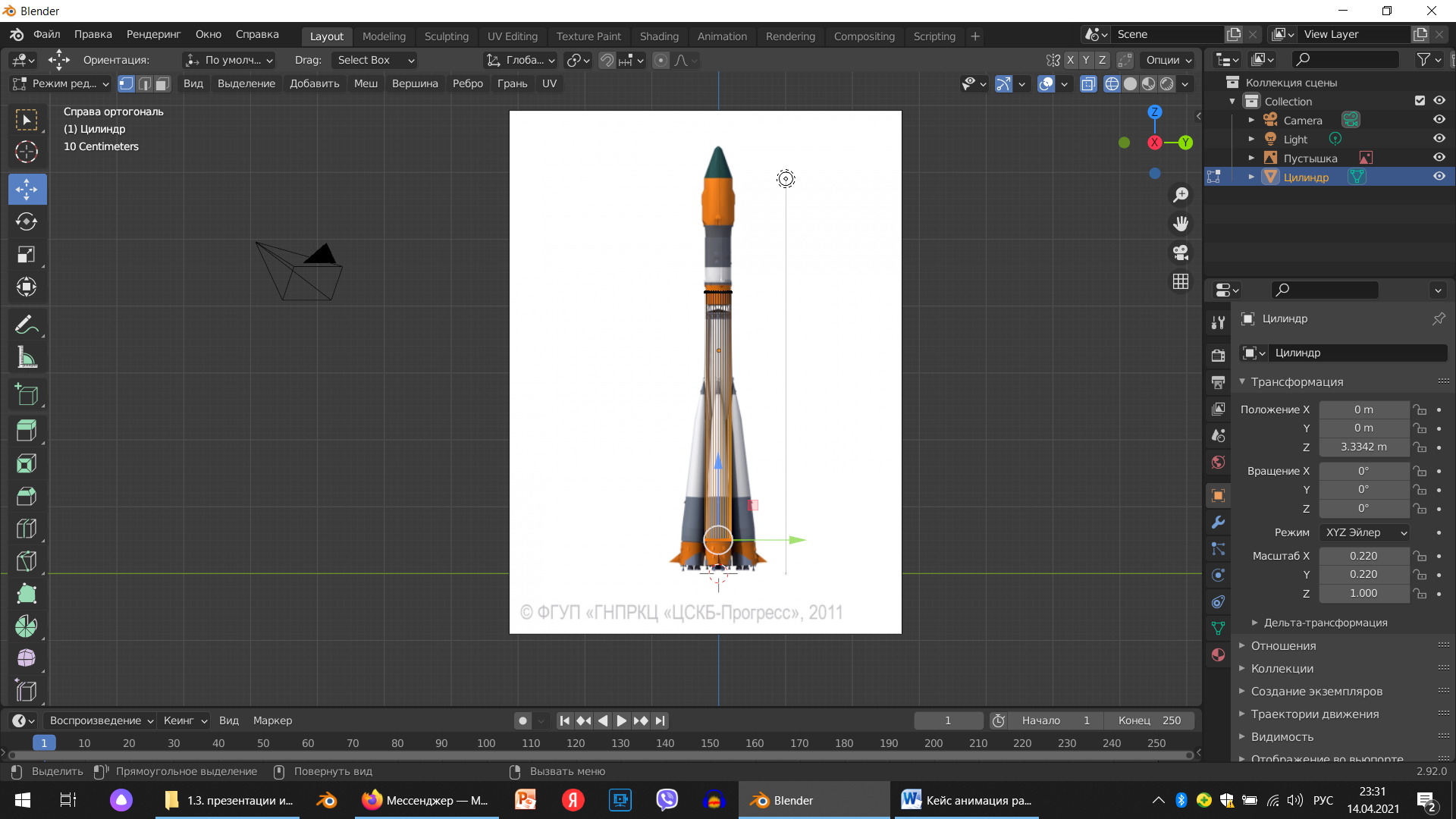 7. Продолжаем создавать форму нашей ракеты. Снимаем выделение на Alt+A и выделяем верхнюю часть цилиндра и создаем форму. 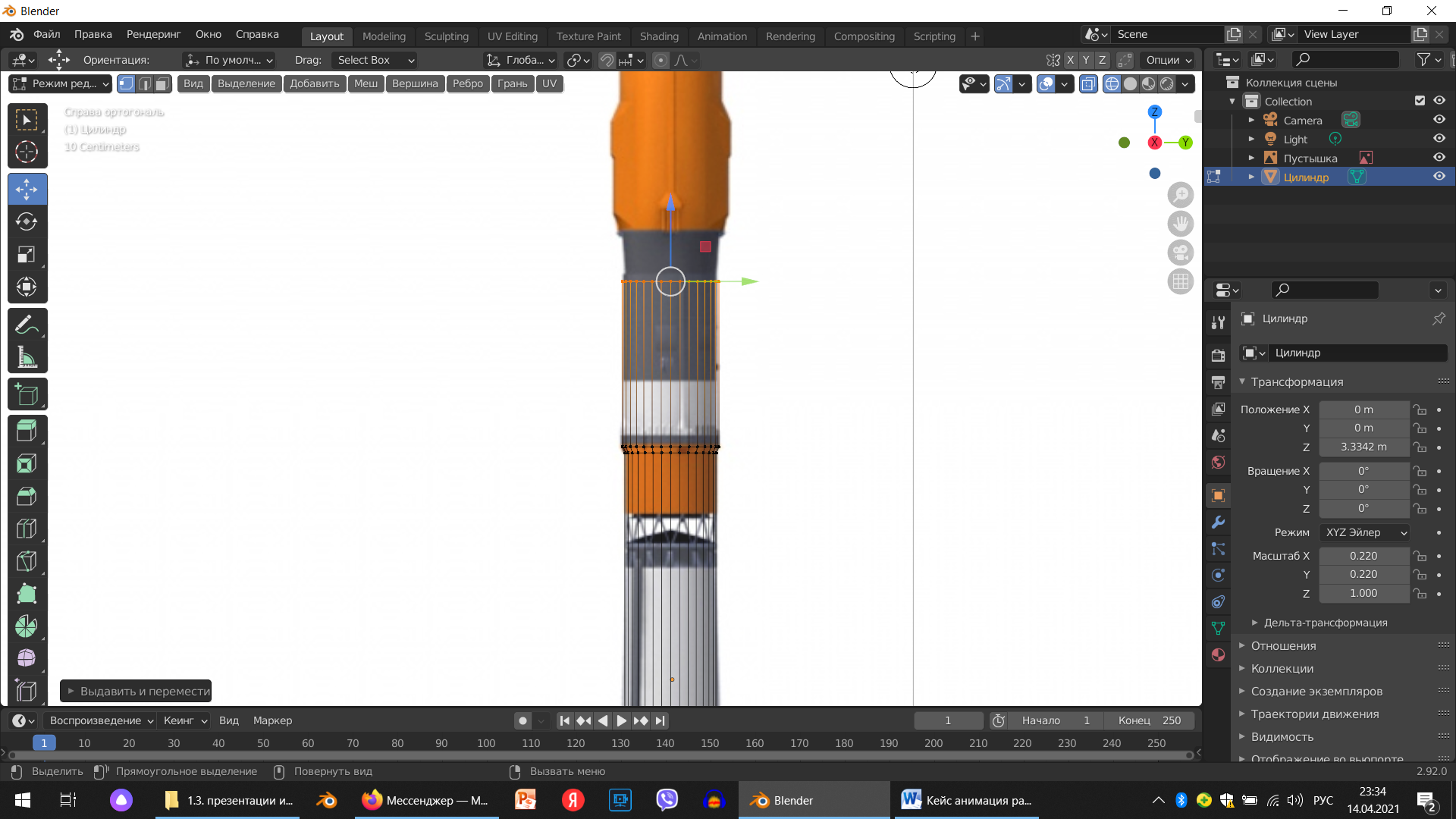 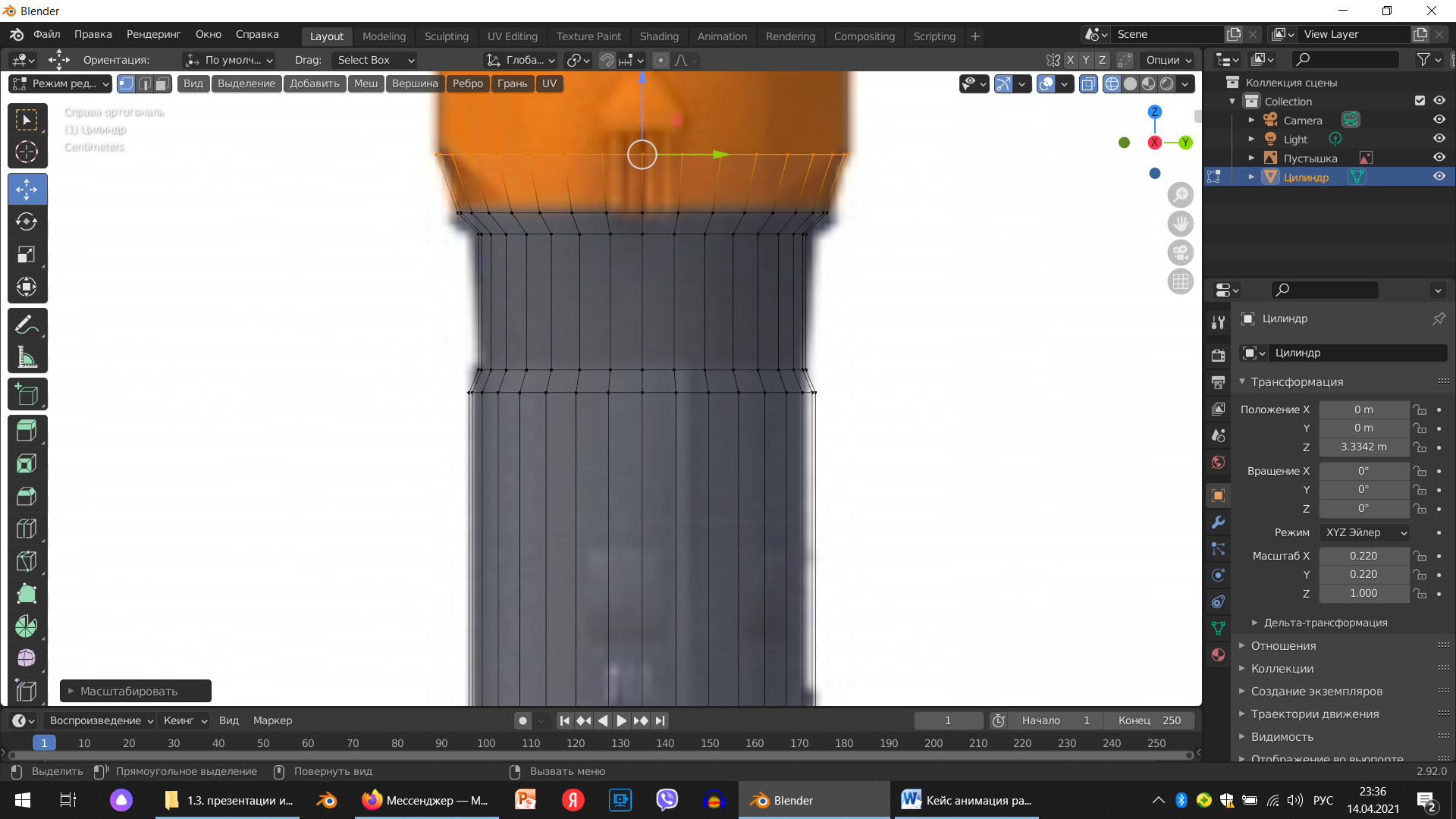 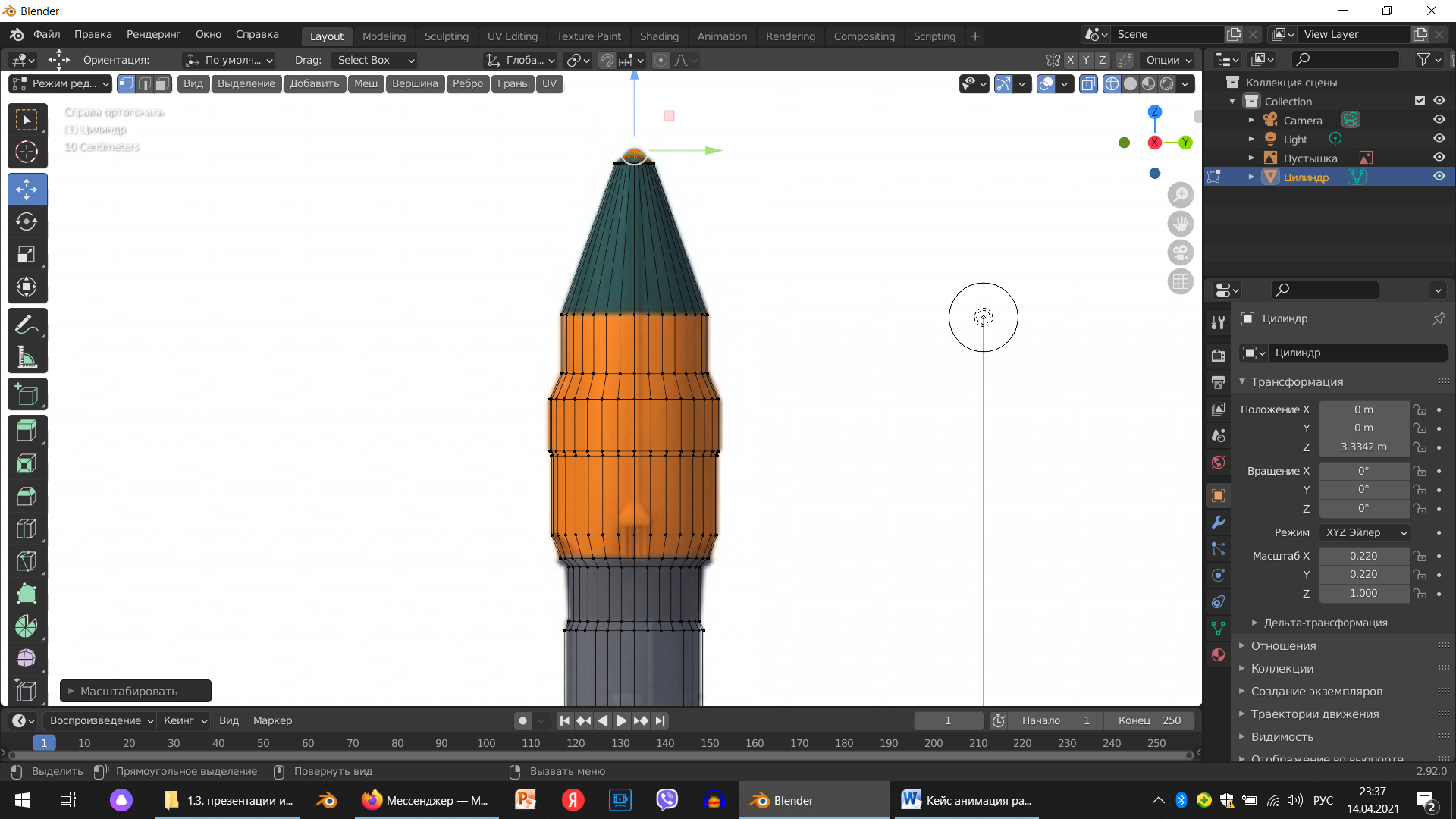 Добейтесь результата как на картинке ниже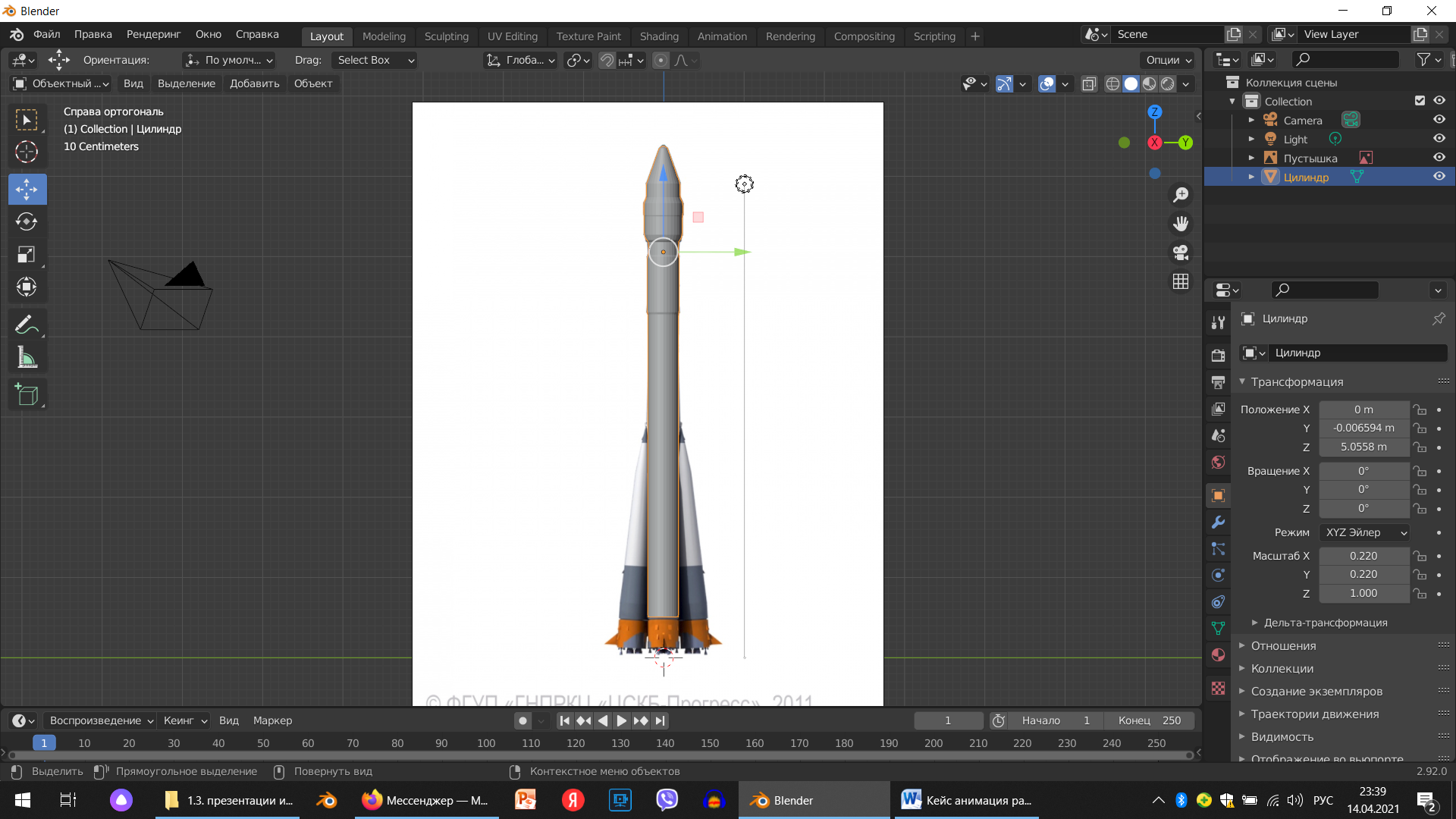 8. Выйдете из режима моделирования (Tab) и создайте (Shift+A)  ещё один цилиндер. И разместите как на картинке ниже.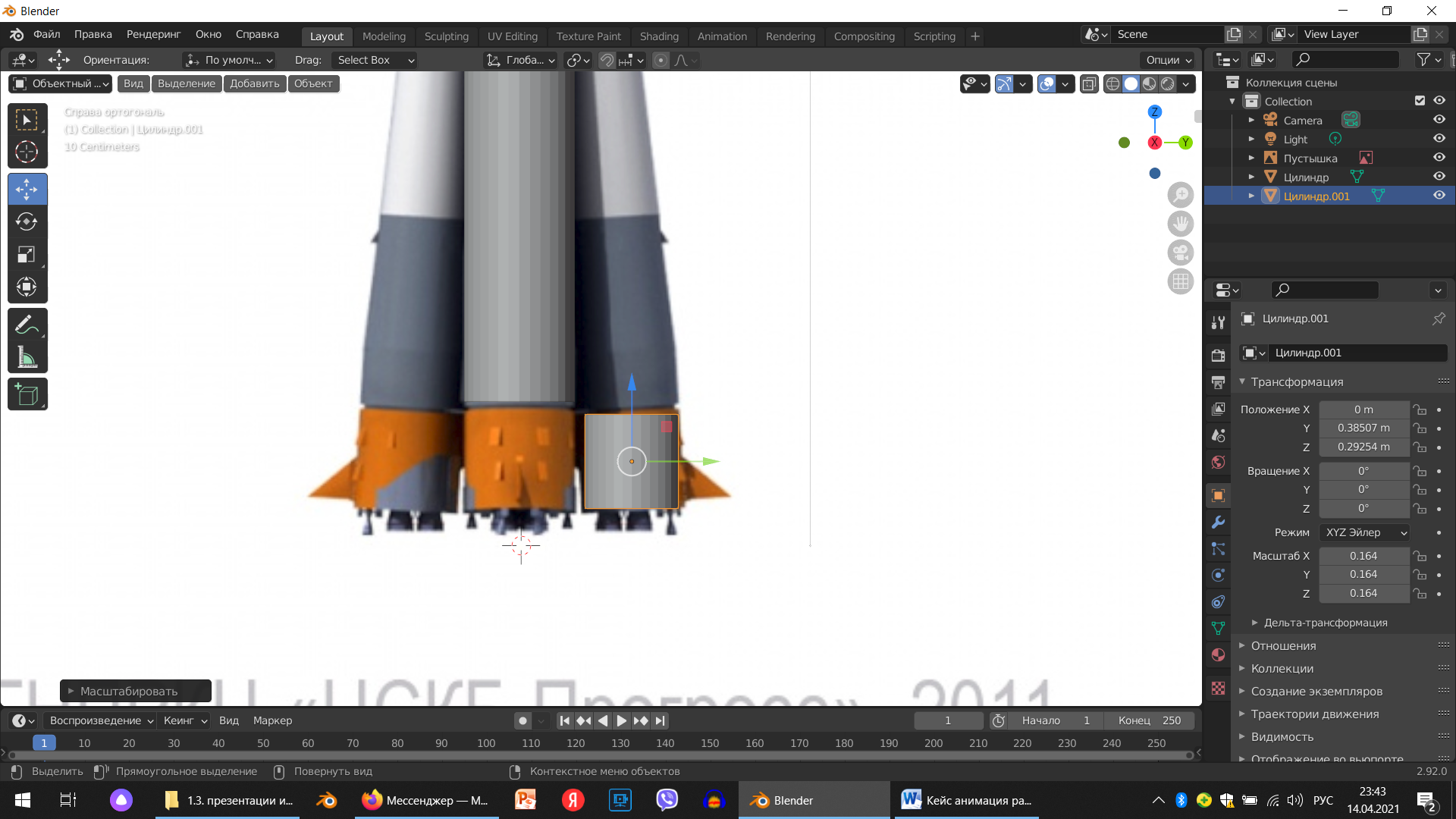  Войдите в режим моделирования. С помощью вращения (R), перемешения, выделения (B), выдавливания (E) и масщтабирования (S) создайте двигатели ракеты. Добейтесь результата как на картинке ниже.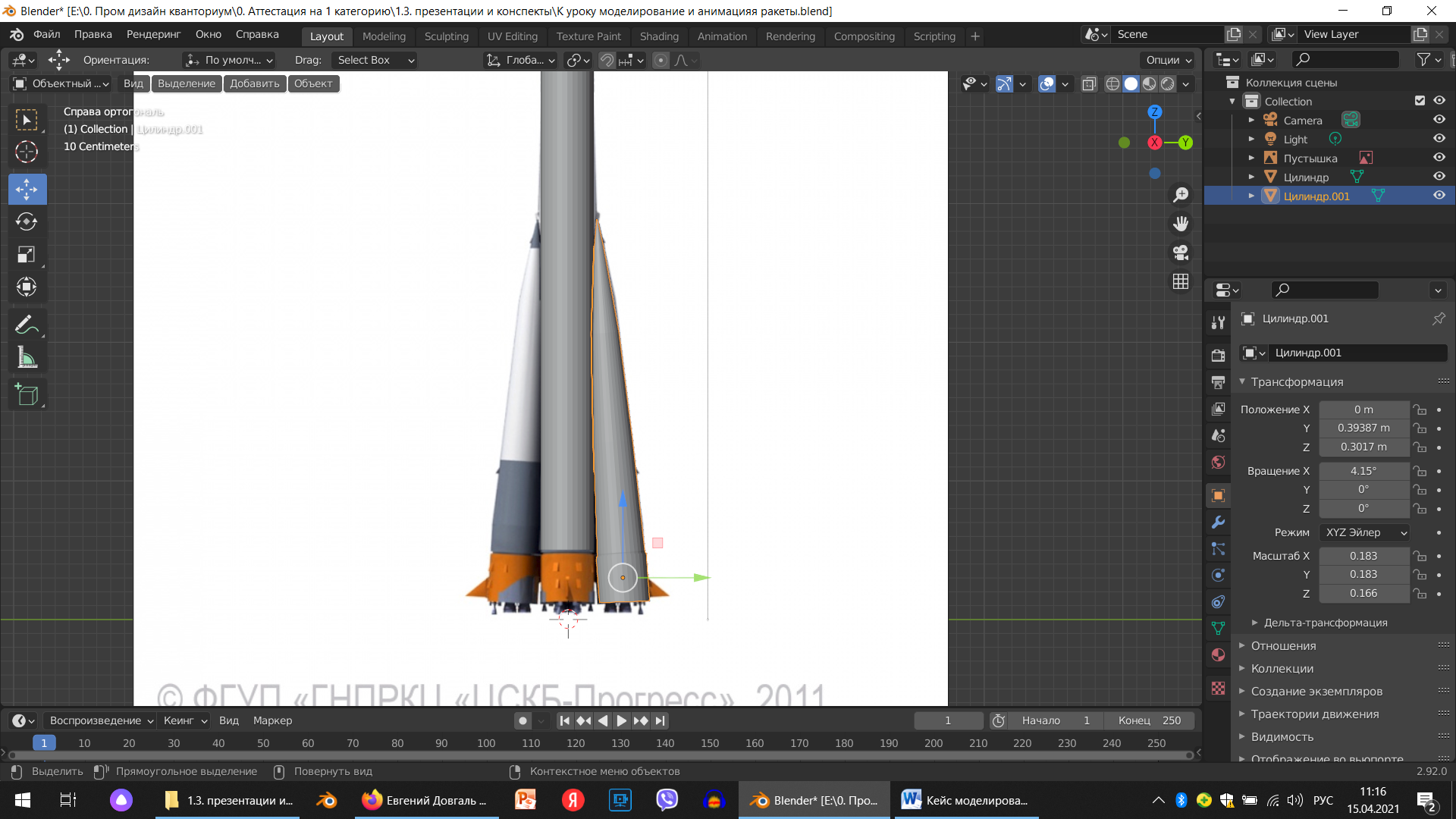 9. Выйдите из режима моделирования. Добавьте плоскость и с помощью вращения и перемещения разместите её как на картинке.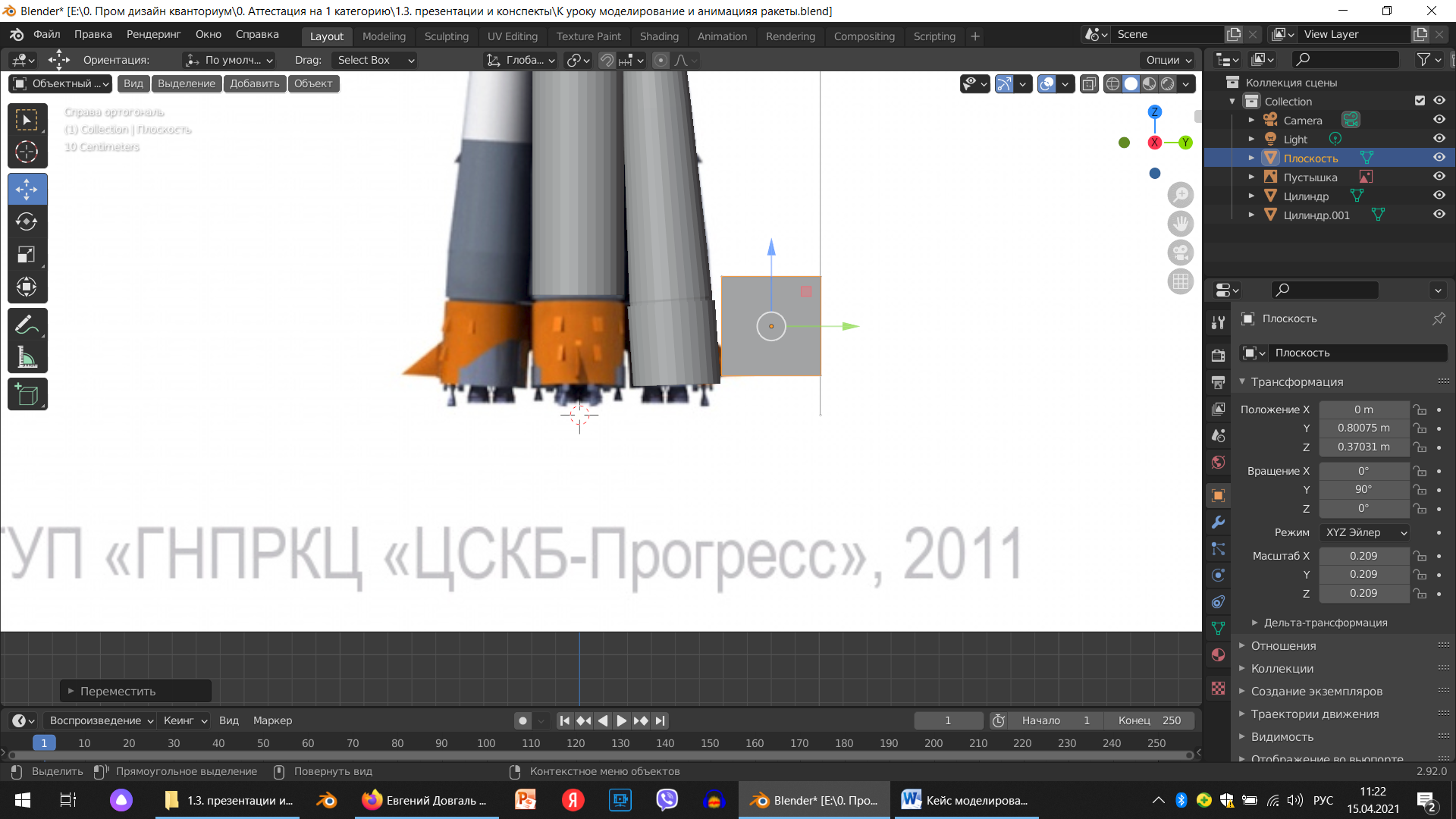 В режиме моделирования с помощью выделения вершин создайте закрылку как на примере.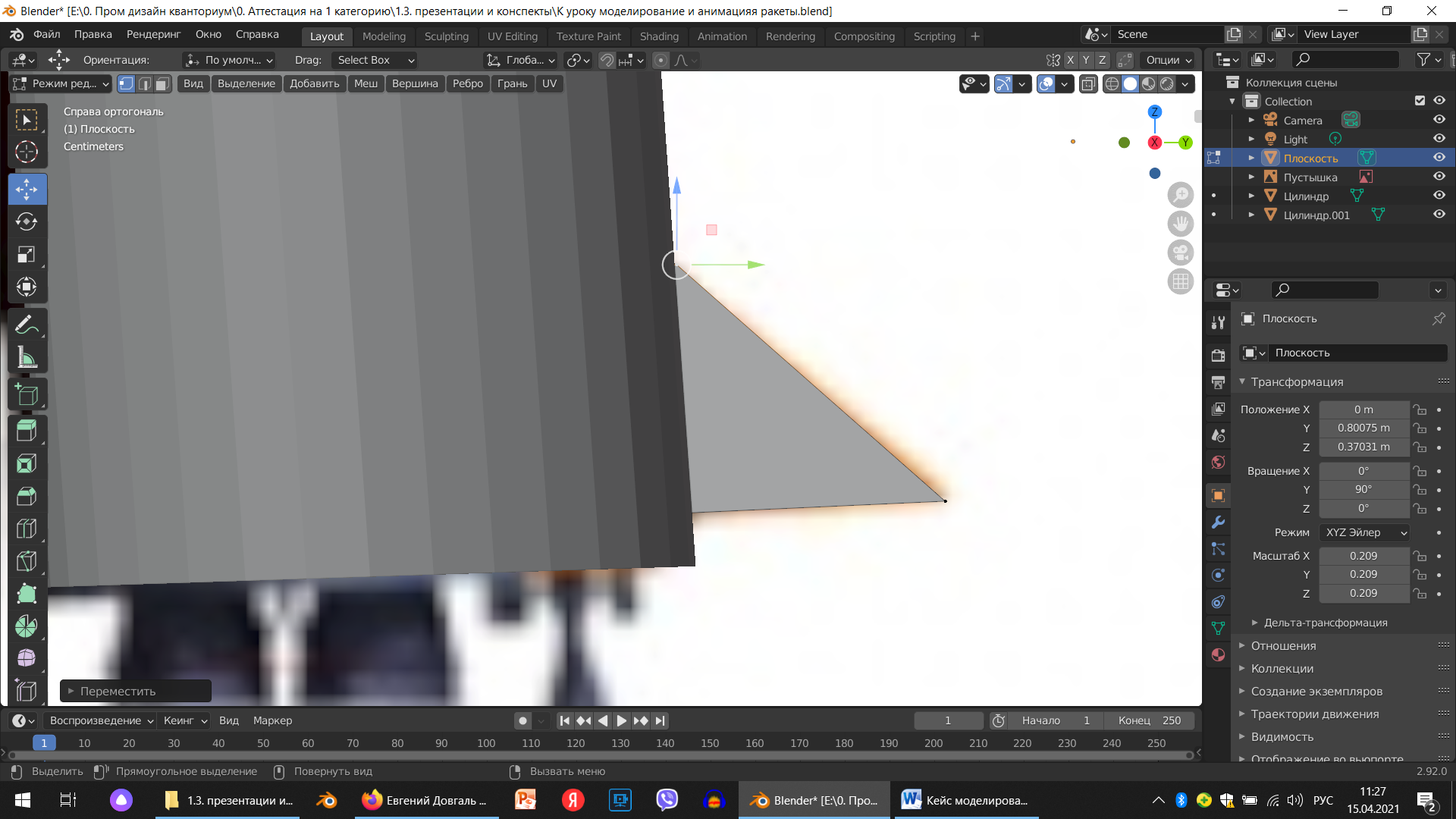 Выделите весь закрылок на A придайте ему объем на (E), можно выбрать ребро и сделать скос на закрылке отмасштабировав ребро (S).  Добейтесь результата  как на примере.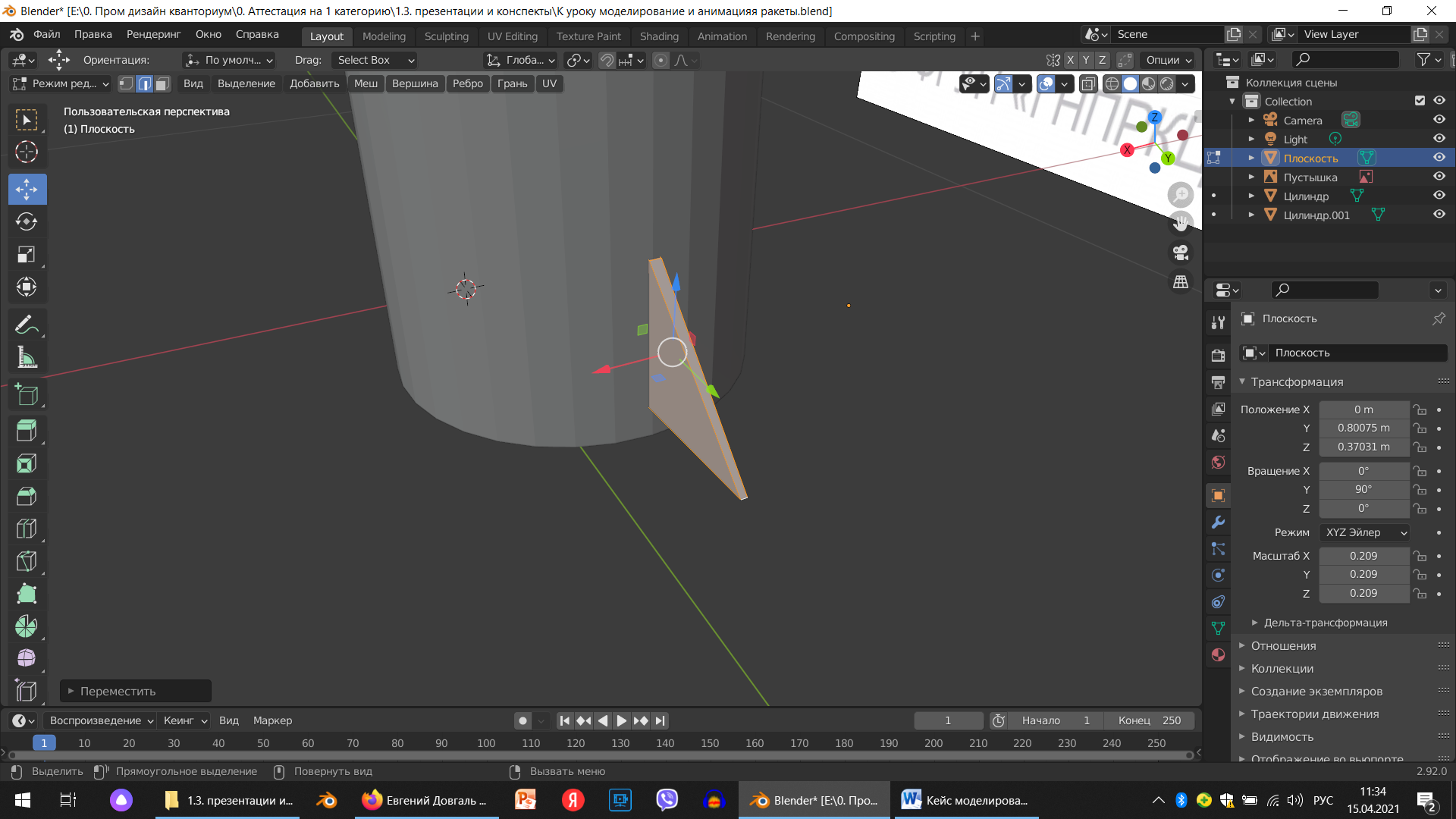 После чего мы выходим из режима моделирования. ЛКМ выделяем закрылок и с зажатым Shift, ЛКМ нажимаем на двигатель, чтобы сгруппировать детали нажимаем Ctrl+j.С помощью цилиндра создаем форсунки для двигателей. Размещаем в нужное положение. Дублируем на Shift+D и перемещаем по X. После чего выделяем 2 детали, дублируем и поворачиваем (R) на 90 градусов. И присоединяем форсунки к двигателю.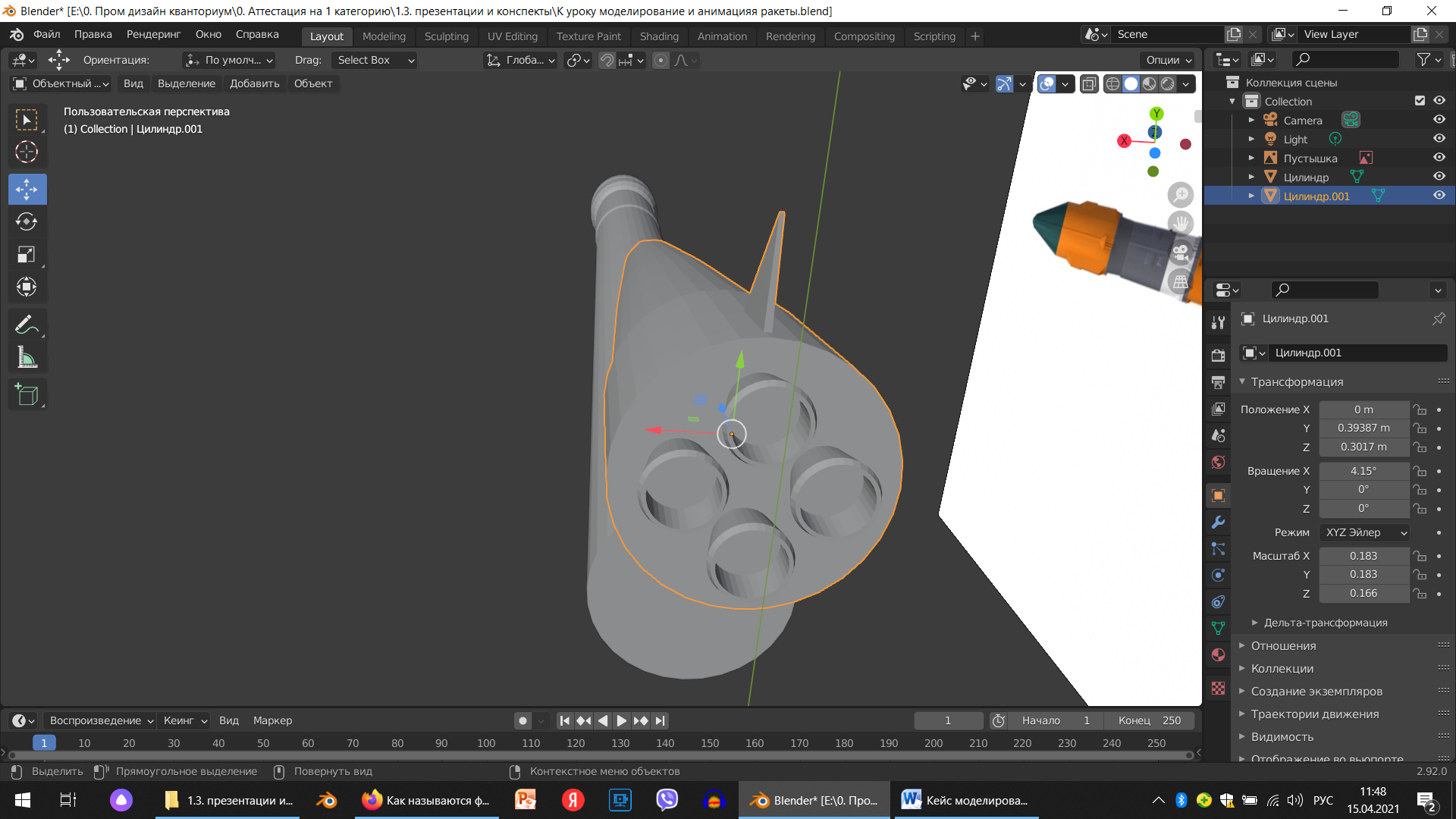 После этого выделяем двигатель и жмем ПКМ, в выпавшем списке выбираем задать опорную точку – 3D курсору.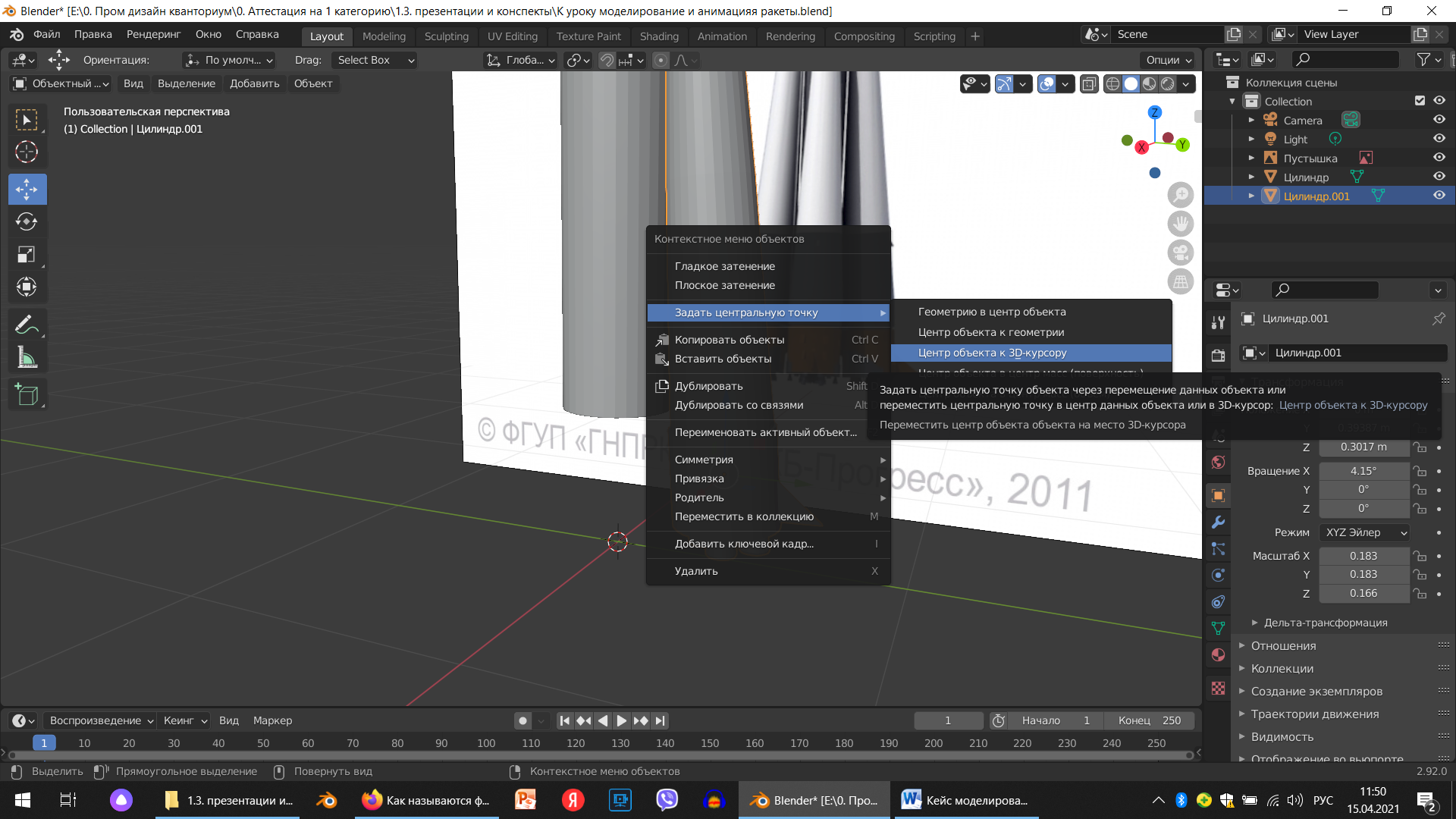 После этого Дублируем Shift+D и поворачиваем R+Z+90, и жмем на повтор действия Shift+R. 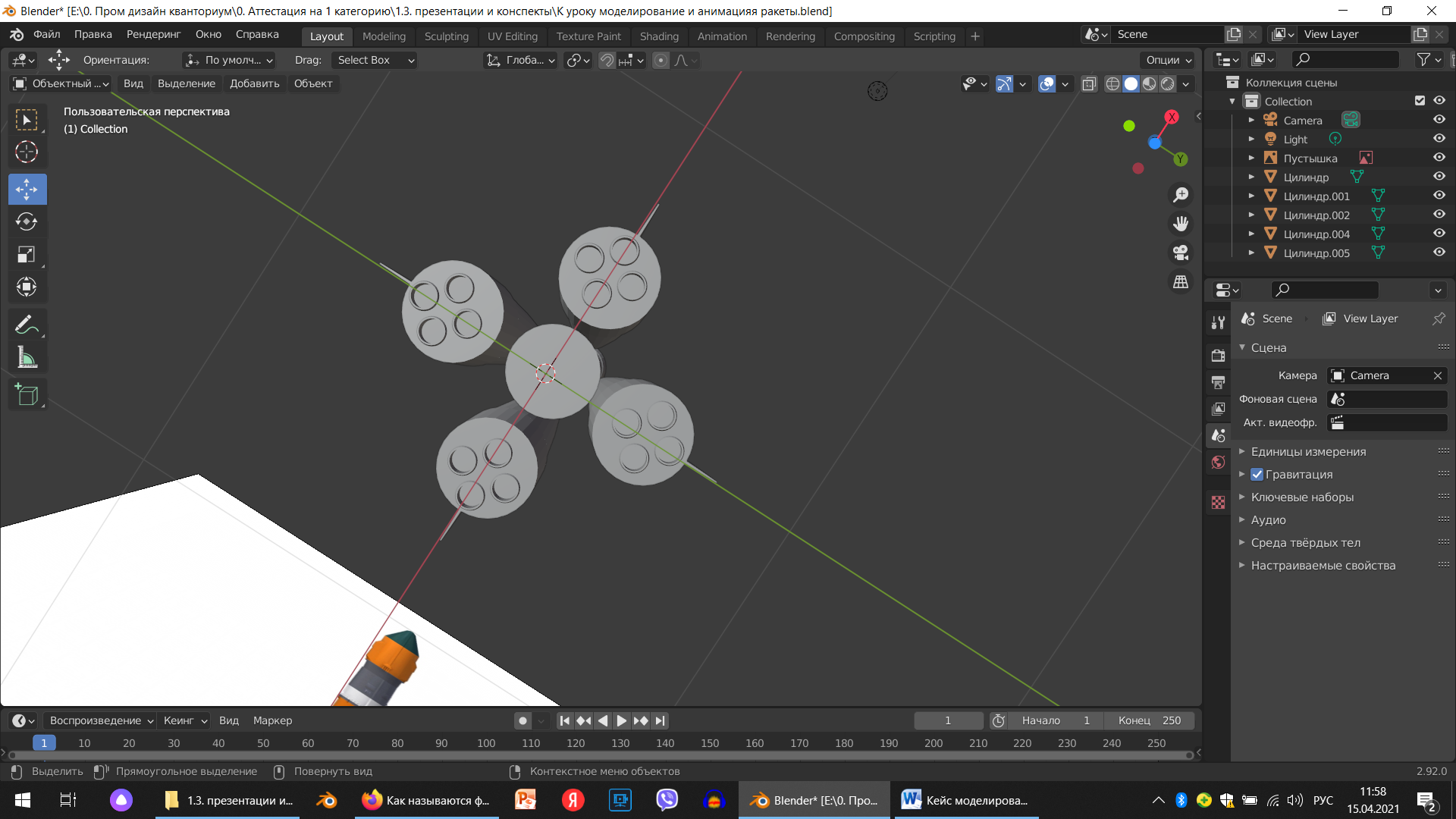 10. Соедините все детали в одно целое. Нажмите ПКМ и выберете глаткое затенение – Настройки данных объекта – нормали и галочку автосглаживание 30 градусов. 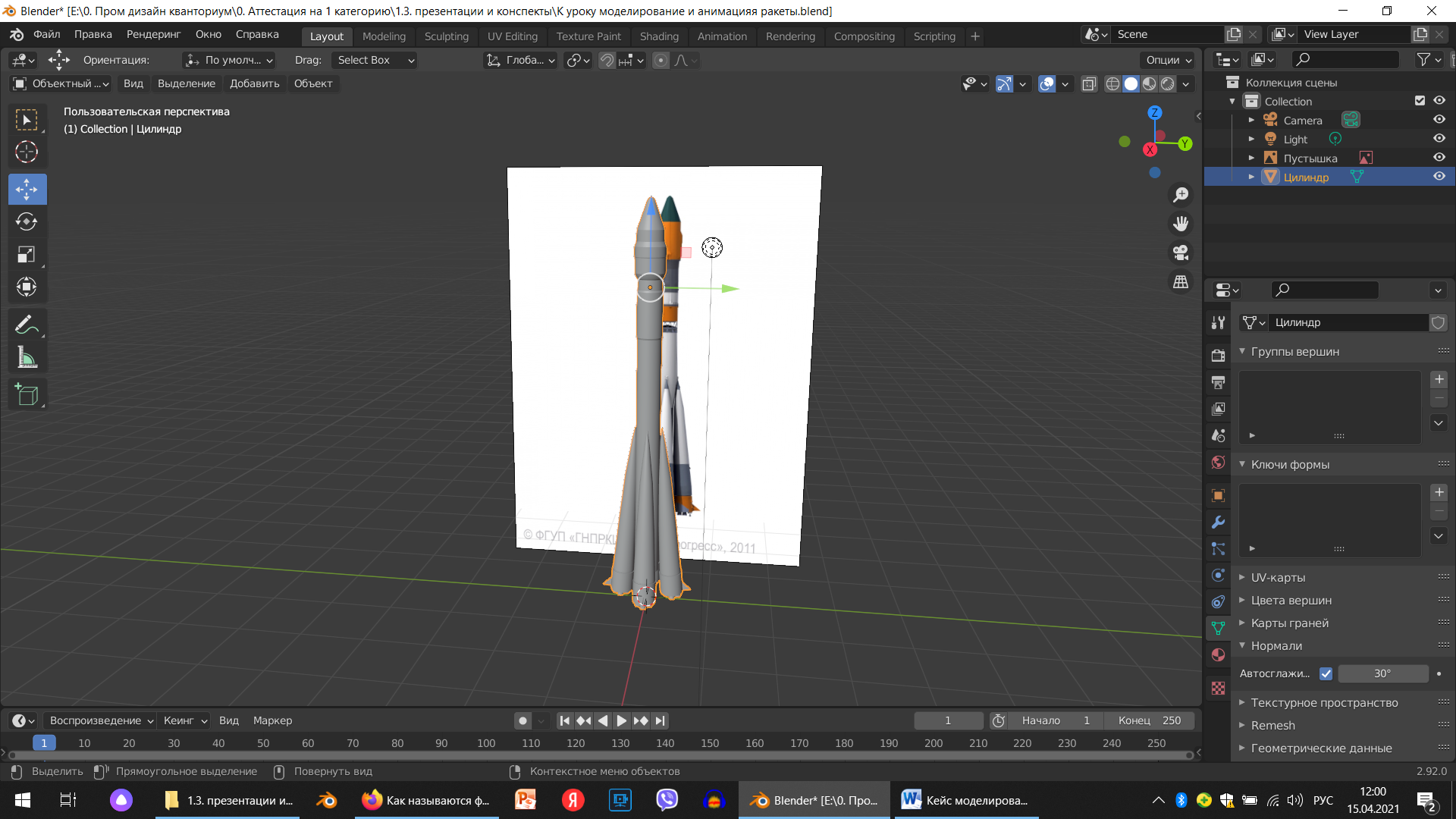 11. Самостоятельно выполните покрас ракеты. 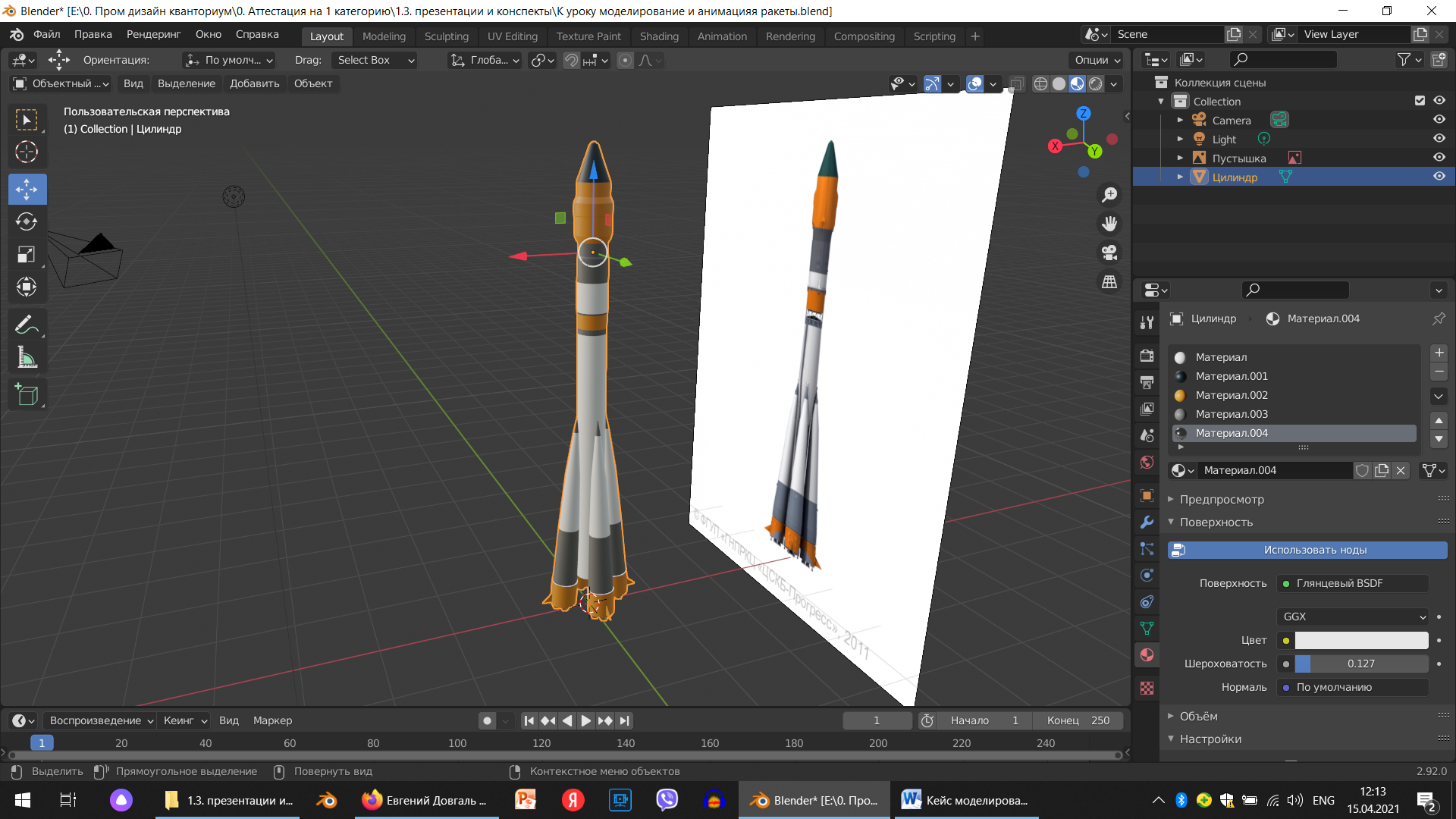 Вот такая 3D модель у нас вышла. На следующем занятии мы выполним анимацию ракеты, расставим источники освещения, добавим освещение мира и выведем ролик на рендер.Занятие 1Занятие 1Цель: на основе имеющихся знаний смоделировать ракету.Цель: на основе имеющихся знаний смоделировать ракету.Что делаем: Моделируем ракету и накладываем материалы.3D-моделируем основную форму ракеты;детализируем модельнакладываем материалы и расставляем источники освещения.Компетенции:Hard Skills: Дизайн-аналитика;Дизайн-проектирование;Методы генерирования идей.Soft Skills:Креативное мышление; Аналитическое мышление;Умение отстаивать свою точку зрения.